Committee Member: RAP Identification: RAP Department:Total Amount Requested:Prioritization Allocation Rubric (PAR)2012/13Version: 01.24.2011.v7Adopted Body: Adopted Date:Funding Method: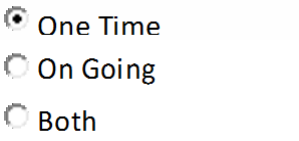 Final Rating from PAR:A subgroup of the PIEAC will score all of the Resource Allocation Proposals according to the PAR and then report out the Overall Rating from the above scale. The subgroup will then report back all of the scores to the full committees and recommendations will be sent forward to College Council. The purpose of the PAR is not to assign a strict number that will automatically rank a proposal but rather to separate the proposals into categories according to predefined criteria.Those proposals that are on the border will have an opportunity to come to PIEAC meeting to answer some follow-up questions and give more information if needed. This will not be used a time to lobby for their proposal but rather answer any additional questions members of the committee might have. All of the evidence for the proposal should have been presented in the original Resource Allocation Proposal.Program Review/Annual Assessment Level:At the program review level the PAL checklist should be used to be certain that all areas are covered in the RAP.Unit Plan Level:At the Dean level the Resource Allocation Proposals will be ranked according to the PAR so Deans can make informed decisions about which proposals to send forward in their Unit Plans. If a proposal does not have enough documentedsupport (scores low on the PAR) and the Dean decides not to send it forward as part of the Unit Plan then feedback will be sent back to the requesting department or service area so that the proposal may be updated or amended as necessary.Division Plan Level:At the Vice President level the Resource Allocation Proposals received from the Deans will be combined so there is a ranking for the entire Division. At this point if any RAP is not forwarded to PIEAC/Budget there will be feedback sent to the Dean who will then give feedback to the department or service are that submitted it.Scoring AreaRelated ComponentsScoring RubricScoreProgram Review 	Program Review (PR)/Annual ProgramAssessment (APA) 	Student Learning Outcome 	Program Learning Outcome 	Service Area Outcome Institutional Learning OutcomeGoals Linked to SLO/PLO/SAO/ILOUnit/Division Plan 	Unit/Division PlanMax 20 points:0 pts – No demonstrated need supported by PR or APA10 pts – Demonstrates need from PR/APA andUnit/Division Plan20 pts – Demonstrates need from PR/APA, Unit/DivisionPlan with project goals linked to SLO/PLO/SAO/ILOAlignment withAnnual Institutional Goals 	2012-13 Institutional GoalsMax 20 points:Sum points for all Institutional Goals for which theRAP explicitly supports 6 pts - Student Success 5 pts - Access, Persistence & Completion 4 pts - Innovation & Improvement 2 pts - Partnerships 2 pts - Culture of Planning, Inquiry & Evidence 1 pts - Growth & EfficiencyAlignment withInstitutionalPlans 	Education Master Plan (AY 2011-2016) 	Annual Institutional Goals 	Project Goals (RAP)Max 20 points:0 pts -demonstrates no support of Annual InstitutionalGoals or Educational Master Plan5 pts - Demonstrates support of Annual InstitutionalGoals or Educational Master Plan15 pts - Demonstrates support of Annual InstitutionalGoals and Educational Master Plan20 pts - Demonstrates support of Annual Institutional Goals and Educational Master Plan with stated project goals from Resource Allocation ProposalMeasureable Assessment Outcomes 	Project Goals (RAP) 	Project Outcomes (RAP) 	Student Learning Outcome 	Program Learning Outcome 	Service Area OutcomeInstitutional Learning Outcome 	Key IndicatorsMax 20 points:0 pts - No outcomes5 pts - Documented measureable outcome(s)10 pts - Documented measureable outcome(s) tiedto SLO/PLO/SAO/ILO  or  Key Indicators20 pts - Documented measurable outcome(s) tied to SLO/PLO/SAO/ILO  and Key IndicatorsImplementationPlan 	Implementation Plan15 pointsDemonstrates an implementation plan whichoutlines the steps needed to accomplish the specific proposal.Other Compelling Evidence      ComplianceHealth & SafetyOther20 Points:Divisional Prioritization Bonus (Max 5)Only for top 5 divisional priorities established by theV.P. with input from the unitsTotal Points:Overall RatingScore from PARDescriptionExcellent100—120Good80—99Satisfactory60—79Not So Much<59